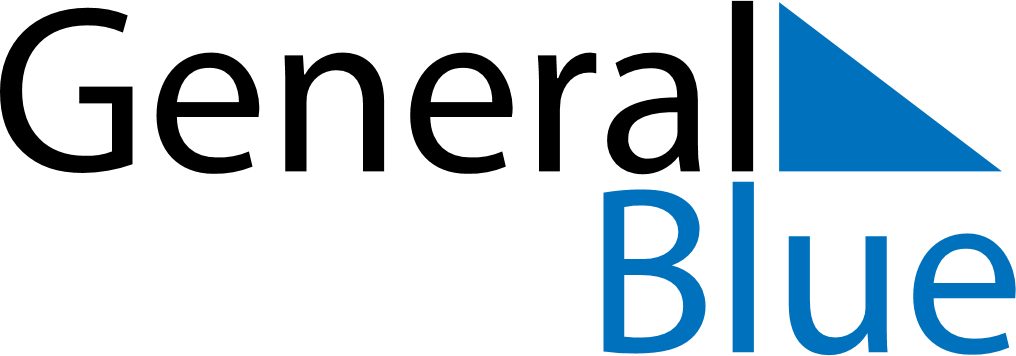 May 2024May 2024May 2024May 2024May 2024May 2024Loksa, Harjumaa, EstoniaLoksa, Harjumaa, EstoniaLoksa, Harjumaa, EstoniaLoksa, Harjumaa, EstoniaLoksa, Harjumaa, EstoniaLoksa, Harjumaa, EstoniaSunday Monday Tuesday Wednesday Thursday Friday Saturday 1 2 3 4 Sunrise: 5:16 AM Sunset: 9:11 PM Daylight: 15 hours and 55 minutes. Sunrise: 5:13 AM Sunset: 9:14 PM Daylight: 16 hours and 0 minutes. Sunrise: 5:11 AM Sunset: 9:16 PM Daylight: 16 hours and 5 minutes. Sunrise: 5:08 AM Sunset: 9:19 PM Daylight: 16 hours and 10 minutes. 5 6 7 8 9 10 11 Sunrise: 5:06 AM Sunset: 9:21 PM Daylight: 16 hours and 15 minutes. Sunrise: 5:03 AM Sunset: 9:23 PM Daylight: 16 hours and 20 minutes. Sunrise: 5:00 AM Sunset: 9:26 PM Daylight: 16 hours and 25 minutes. Sunrise: 4:58 AM Sunset: 9:28 PM Daylight: 16 hours and 30 minutes. Sunrise: 4:56 AM Sunset: 9:31 PM Daylight: 16 hours and 35 minutes. Sunrise: 4:53 AM Sunset: 9:33 PM Daylight: 16 hours and 39 minutes. Sunrise: 4:51 AM Sunset: 9:35 PM Daylight: 16 hours and 44 minutes. 12 13 14 15 16 17 18 Sunrise: 4:48 AM Sunset: 9:38 PM Daylight: 16 hours and 49 minutes. Sunrise: 4:46 AM Sunset: 9:40 PM Daylight: 16 hours and 54 minutes. Sunrise: 4:44 AM Sunset: 9:42 PM Daylight: 16 hours and 58 minutes. Sunrise: 4:41 AM Sunset: 9:45 PM Daylight: 17 hours and 3 minutes. Sunrise: 4:39 AM Sunset: 9:47 PM Daylight: 17 hours and 7 minutes. Sunrise: 4:37 AM Sunset: 9:49 PM Daylight: 17 hours and 12 minutes. Sunrise: 4:35 AM Sunset: 9:51 PM Daylight: 17 hours and 16 minutes. 19 20 21 22 23 24 25 Sunrise: 4:33 AM Sunset: 9:54 PM Daylight: 17 hours and 21 minutes. Sunrise: 4:30 AM Sunset: 9:56 PM Daylight: 17 hours and 25 minutes. Sunrise: 4:28 AM Sunset: 9:58 PM Daylight: 17 hours and 29 minutes. Sunrise: 4:26 AM Sunset: 10:00 PM Daylight: 17 hours and 33 minutes. Sunrise: 4:25 AM Sunset: 10:02 PM Daylight: 17 hours and 37 minutes. Sunrise: 4:23 AM Sunset: 10:04 PM Daylight: 17 hours and 41 minutes. Sunrise: 4:21 AM Sunset: 10:06 PM Daylight: 17 hours and 45 minutes. 26 27 28 29 30 31 Sunrise: 4:19 AM Sunset: 10:08 PM Daylight: 17 hours and 49 minutes. Sunrise: 4:17 AM Sunset: 10:10 PM Daylight: 17 hours and 53 minutes. Sunrise: 4:16 AM Sunset: 10:12 PM Daylight: 17 hours and 56 minutes. Sunrise: 4:14 AM Sunset: 10:14 PM Daylight: 18 hours and 0 minutes. Sunrise: 4:12 AM Sunset: 10:16 PM Daylight: 18 hours and 3 minutes. Sunrise: 4:11 AM Sunset: 10:18 PM Daylight: 18 hours and 6 minutes. 